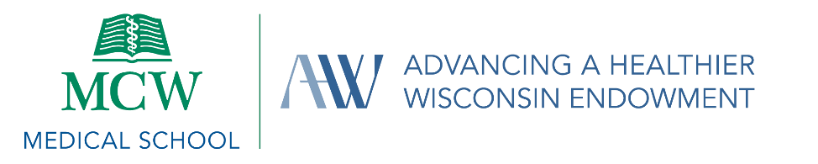 Implementation PlanThe project’s implementation plan outlines specific aims and objectives described in the proposal narrative. To complete the implementation plan: Each specific aim must have at least one objective. Use the check boxes to indicate the timeframe in which you anticipate actively working on each objective. Timeframes should reflect the requested project period. All listed aims and objectives must be completed during the project period. Timeframes of objectives can overlap, but the implementation plan should present a feasible and logical project progression.If additional lines are needed, please contact AHW. If funded, project teams will be required to report on progress made toward their aims and objectives.Specific Aim(s)Objective(s)Months 1-6Months 7-12 1.       1.       1.       1.      1a.      1b.      1c.      1d.       2.       2.       2.       2.      2a.      2b.      2c.      2d.       3.       3.       3.       3.      3a.      3b.      3c.      3d.      4.      4.      4.      4.      4a.      4b.      4c.      4d.      5.      5.      5.      5.      5a.      5b.      5c.      5d.      